Célébrations eucharistiques du  23 mai au 28 mai  2023mar.            23 mai12h00   	      Marie, Joseph aidez-nous  mer.           24 mai 12h00		    Jacques Barbeau – Son épouse Constance		   Warner Rank   jeu.             25 mai   12h00		     En honneur de la Sainte Vierge faveur obtenue – Constance Lachapelle ven             26 mai 
12h00      M. et Mme J.E. Blais (mes parents) – Lorraine Blaissam.            27 mai 16h00   	  Hélène et Alcide Dicaire – Les cousines et famille Hémond		  Michel Alcounas – Victor et Diane Dumais		  Parents et ami.e (s)défunts – Raymond et Audrey Marion Dim.            28 mai 
10h00     Tougma Victor – Ozias Bini
          	    Ernest Blais – Thérèse et Denise Tremblay
	    Maman Odette Kouakov et Yao Paulette – Amélie Kouassi
              Le repos de l’âme de Maman Gnaly Lucette – Hermann Gnaly
              Le repos des âmes de la famille Koudouno – Rosaline Koumba   Finances :   Rég.:2089.50$ Vrac :251.10$ Total :2340.60$   Dons préautorisés :828.75$   Lampions :82.00$  Red Oak :493.00$	  MerciLes messes diffusées sur You tube : Lien pour les messes : https://www.youtube.com/@paroisseste-anne-des-pins1692/streamsC’est le mois de Marie:Nous vous invitons à réciter le chapelet à 11h15 du mardi au vendredi dans l’église.Chevaliers de Colomb – Paroisse 12047Merci aux Chevaliers de Colomb et toute l’équipe pour le délicieux déjeuner de la    fête des Mères.Invitation aux VêpresUn groupe, composé de membres de plusieurs paroisses, se rencontre fréquemment les mardis soirs ici à Ste-Anne-des-Pins pour chanter les vêpres en français et en anglais.  Ceux et celles qui aimeraient se joindre au groupe des vêpres sont priés de contacter Michelle Desmarais au 705-523-7462.Liturgie des enfantsLa liturgie des enfants est offerte de nouveau durant la messe de dimanche. Le programme est surtout pour les enfants de 4 à 10 ans.  Nous demandons qu’un parent accompagne les enfants de moins de 4 ans.Prochaine rencontre du Conseil Paroissial de PastoraleLe CPP invite les personnes responsables des activités de la paroisse à la rencontre du jeudi, 25 mai à 18h30 dans la salle paroissiale.Collège Notre-DameLe Collège Notre-Dame est fier de présenter son groupe musical :LE BISTRO, le vendredi 2 juin à 18h30. Les billets sont disponibles à la porte le soir du spectacle, et dès maintenant en composant le 705-674-7484.  Les profits iront au programme de musique du CND. Billet 5$Soirée de louange
Musique et chant.  Le 25 mai à 19h, Église St-David de Noëlville.
Tous sont bienvenus!Church of Christ the King
Il y aura un déjeuner le dimanche 28 mai après la messe de 10h15 am dans le sous-sol de la paroisse.  Adultes 5$ et enfants12 ans et moins–gratuit.Église diocésaine : (poste 10 et HD610, le dim., mer. et le ven.à11h)21 mai  Félicitations! 58 ans de prêtrise
2060     Père André Tremblay
28 mai  L’amour en action:  Sainteté de Carlo Acutis
2061    Cécile Poulin
4 juin    Étapes de deuil
2062    Collin BourgeoisASCENCION DU SEIGNEURL’Ascension met un terme à la vie terrestre de Jésus. Dieu nous a créés afin qu’à la fin de notre existence, nous participions définitivement à sa vie de gloire éternelle. Et déjà, sur cette terre, nous sommes appelés à inscrire et à traduire en actes quotidiens, de charité, de justice, de miséricorde à l’humanité et de partage à l’égard de tous/toutes cette vie de gloire future. Nous avons à faire de ce monde un avant-goût du ciel par nos œuvres et nos prières.L’Ascension est donc le temps de la responsabilité où chacun.e est responsable de ses frères et sœurs. Chacun.e   travaille au bien être de son frère et de sa sœur. L'Ascension nous invite à avoir le regard fixé au ciel et les pieds sur terre pour le transformer, l'élever vers le ciel.                           Paroisse Ste-Anne-des-Pins
                                14 rue Beech C.P.39 Sudbury, On P3E 4N3Courriel: steannedespins@bellnet.ca   Site web:  steannedespins.ca
Tél:705-674-1947       		Téléc :  705-675-2005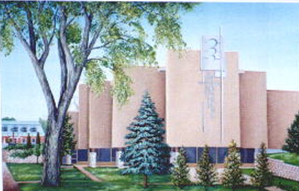 Les heures de bureau :  Lundi – Fermé, du Mardi au Vendredi 9h00-15h00Le 21 mai, 2023
Ascension du Seigneur A                                                        À NOUS D’ÊTRE À LA HAUTEURAvant de quitter ses disciples, Jésus les charge d’être ses témoins jusqu’au bout de monde.  C’est au cœur de cette mission qu’ils reconnaîtront sa nouvelle façon de leur être présent. 